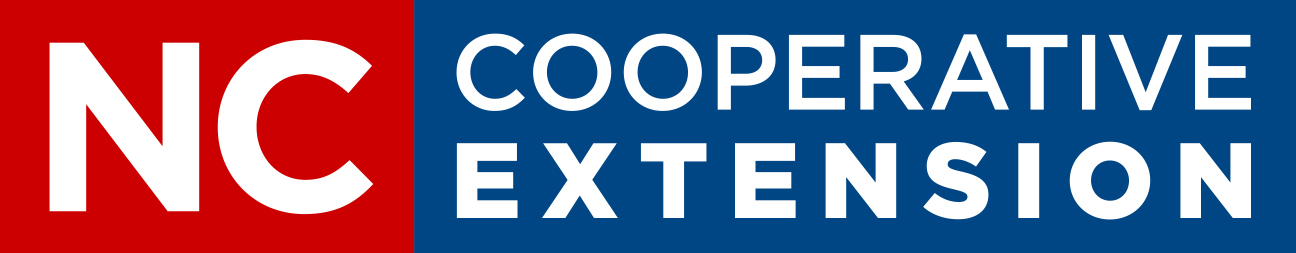 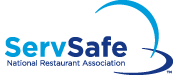 Attention                                         Mark Your CalendarsJuly 18-20, 2022 (Edenton) ServSafe is a course designed by the National Restaurant Association Educational Foundation to provide food service operators, managers, and support personnel with the knowledge essential for food preparation and handling within their respective facilities to help reduce the risk of food borne illness.  The course covers handling food, from receiving and storing to preparing and serving.  It gives science-based information on how to run a safe establishment.  This is a 14-hour class to be held at the Chowan Ag. Building, 730 N. Granville St. Edenton NC in the Conference Room. Classes will begin promptly at 9:00 am.  July 18-19th    9:00 am – 5:00 pm     July 20th    9-11:00 am TestRegistration fees due by deadline:  July 5, 2022 for Chowan ClassFees are non-refundable but are transferable to another person. Make as many copies as needed, ONE Registration form per person attending class or register online and pay with a Credit Card.Name:___________________________________________ Cell Phone___________________________________Agency:_______________________________________Class Date:_______________________________________Mailing Address:Registration Fee Schedule    $125 (includes ServSafe 7th edition book & exam sheet) 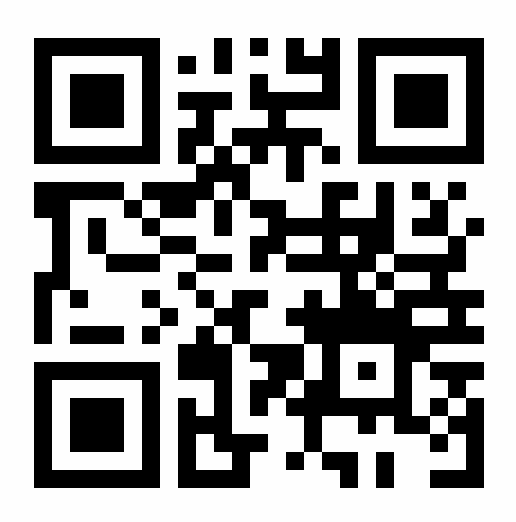 Online Registration & CC Payment scan this QR Code or go to chowan.ces.ncsu.edu for registration link.If paying by check make payable to:  Chowan County Cooperative Extension Amount included:________________ Send payment and registration form to:Chowan County Cooperative Extension c/o Mary Morris730 N Granville St. Suite A Edenton NC 27932If you have further questions, please contact Mary Morris at (252) 482-6585 or email mary_morris@ncsu.edu